PUBLIKACE PROJEKTU:Odkaz na články a mediální výstupy (články, prospekty, posty na soc. sítích, které byly o projektu publikovány) a fotodokumentace (výběr) k projektu na datovém nosiči nebo zaslané elektronicky, viz povinná publicita.Zpracoval/a: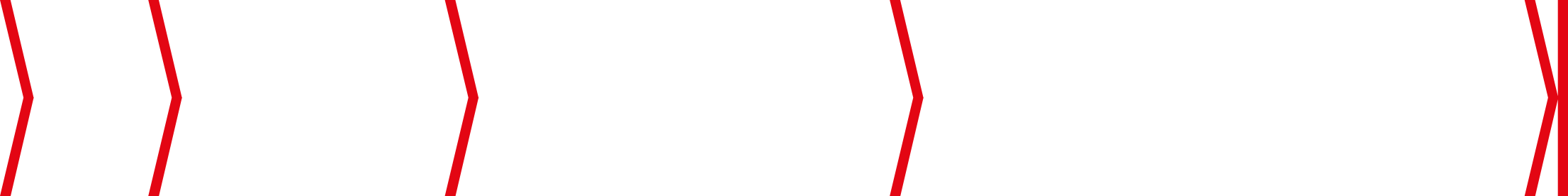 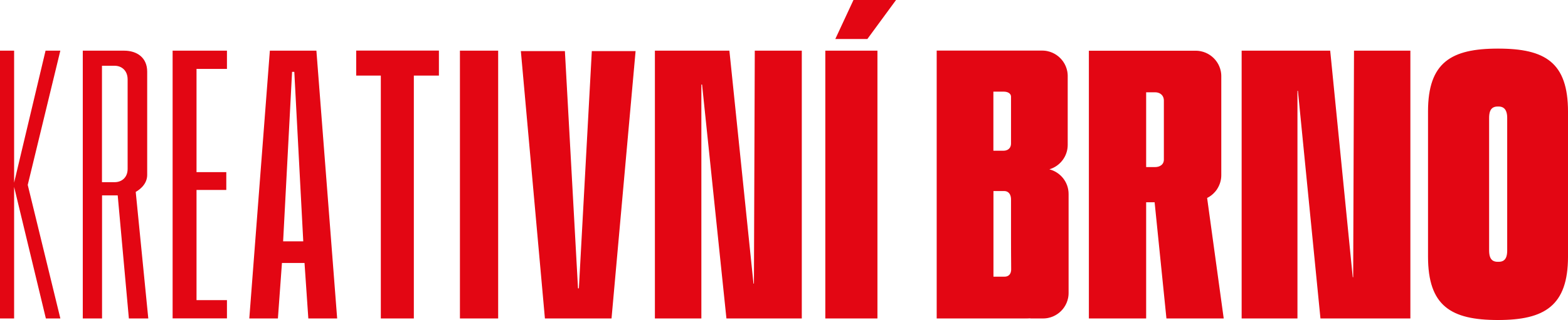 ZÁVĚREČNÁ ZPRÁVA DOTAČNÍHO PROGRAMU PRO KREATIVNÍ BRNOZÁVĚREČNÁ ZPRÁVA DOTAČNÍHO PROGRAMU PRO KREATIVNÍ BRNOZÁVĚREČNÁ ZPRÁVA DOTAČNÍHO PROGRAMU PRO KREATIVNÍ BRNOProgram:Pro Kreativní BrnoPro Kreativní BrnoEtapa:Kontaktní údaje: OSRS, Husova 12, Brno 602 00, Ing. Sarah Szökeová, 542 172 309, kko@brno.czOSRS, Husova 12, Brno 602 00, Ing. Sarah Szökeová, 542 172 309, kko@brno.czNázev projektu:Název projektu v angličtině:ÚDAJE O ŽADATELI:ÚDAJE O ŽADATELI:ÚDAJE O ŽADATELI:ÚDAJE O ŽADATELI:ÚDAJE O ŽADATELI:ÚDAJE O ŽADATELI:ÚDAJE O ŽADATELI:ÚDAJE O ŽADATELI:ÚDAJE O ŽADATELI:ÚDAJE O ŽADATELI:ÚDAJE O ŽADATELI:ÚDAJE O ŽADATELI:ÚDAJE O ŽADATELI:ÚDAJE O ŽADATELI:ÚDAJE O ŽADATELI:ÚDAJE O ŽADATELI:ÚDAJE O ŽADATELI:ÚDAJE O ŽADATELI:ÚDAJE O ŽADATELI:ÚDAJE O ŽADATELI:Název žadatele:Název žadatele:Právní forma:Právní forma:Sídlo/adresa podnikání:Sídlo/adresa podnikání:IČO:IČO:Datum narození:Vztah k DPH:Vztah k DPH:DIČ:Zástupce žadatele (osoba oprávněná jednat):Zástupce žadatele (osoba oprávněná jednat):Zástupce žadatele (osoba oprávněná jednat):Zástupce žadatele (osoba oprávněná jednat):Zástupce žadatele (osoba oprávněná jednat):Zástupce žadatele (osoba oprávněná jednat):Kontaktní osoba:Kontaktní osoba:Telefonní číslo:Telefonní číslo:Email:Email:ID datové schránky:ID datové schránky:www:www:ÚDAJE O PROJEKTU:ÚDAJE O PROJEKTU:ÚDAJE O PROJEKTU:ÚDAJE O PROJEKTU:ÚDAJE O PROJEKTU:ÚDAJE O PROJEKTU:ÚDAJE O PROJEKTU:ÚDAJE O PROJEKTU:Stručný popis a celkové zhodnocení projektu:Stručný popis a celkové zhodnocení projektu:Stručný popis a celkové zhodnocení projektu:Stručný popis a celkové zhodnocení projektu:Stručný popis a celkové zhodnocení projektu:Stručný popis a celkové zhodnocení projektu:Stručný popis a celkové zhodnocení projektu:Stručný popis a celkové zhodnocení projektu:Stručný popis, čeho bylo dosaženo v rámci projektu (naplnění stanovených indikátorů), jak byly naplněny původní představy (resp. proč nebyly naplněny v plném rozsahu), dopad projektu na veřejnost, zapojování veřejnosti a dalších partnerů. Jaké aktivity budou navazovat na ukončený projekt.Stručný popis, čeho bylo dosaženo v rámci projektu (naplnění stanovených indikátorů), jak byly naplněny původní představy (resp. proč nebyly naplněny v plném rozsahu), dopad projektu na veřejnost, zapojování veřejnosti a dalších partnerů. Jaké aktivity budou navazovat na ukončený projekt.Stručný popis, čeho bylo dosaženo v rámci projektu (naplnění stanovených indikátorů), jak byly naplněny původní představy (resp. proč nebyly naplněny v plném rozsahu), dopad projektu na veřejnost, zapojování veřejnosti a dalších partnerů. Jaké aktivity budou navazovat na ukončený projekt.Stručný popis, čeho bylo dosaženo v rámci projektu (naplnění stanovených indikátorů), jak byly naplněny původní představy (resp. proč nebyly naplněny v plném rozsahu), dopad projektu na veřejnost, zapojování veřejnosti a dalších partnerů. Jaké aktivity budou navazovat na ukončený projekt.Stručný popis, čeho bylo dosaženo v rámci projektu (naplnění stanovených indikátorů), jak byly naplněny původní představy (resp. proč nebyly naplněny v plném rozsahu), dopad projektu na veřejnost, zapojování veřejnosti a dalších partnerů. Jaké aktivity budou navazovat na ukončený projekt.Stručný popis, čeho bylo dosaženo v rámci projektu (naplnění stanovených indikátorů), jak byly naplněny původní představy (resp. proč nebyly naplněny v plném rozsahu), dopad projektu na veřejnost, zapojování veřejnosti a dalších partnerů. Jaké aktivity budou navazovat na ukončený projekt.Stručný popis, čeho bylo dosaženo v rámci projektu (naplnění stanovených indikátorů), jak byly naplněny původní představy (resp. proč nebyly naplněny v plném rozsahu), dopad projektu na veřejnost, zapojování veřejnosti a dalších partnerů. Jaké aktivity budou navazovat na ukončený projekt.Stručný popis, čeho bylo dosaženo v rámci projektu (naplnění stanovených indikátorů), jak byly naplněny původní představy (resp. proč nebyly naplněny v plném rozsahu), dopad projektu na veřejnost, zapojování veřejnosti a dalších partnerů. Jaké aktivity budou navazovat na ukončený projekt.Stručný popis, čeho bylo dosaženo v rámci projektu (naplnění stanovených indikátorů), jak byly naplněny původní představy (resp. proč nebyly naplněny v plném rozsahu), dopad projektu na veřejnost, zapojování veřejnosti a dalších partnerů. Jaké aktivity budou navazovat na ukončený projekt.Stručný popis, čeho bylo dosaženo v rámci projektu (naplnění stanovených indikátorů), jak byly naplněny původní představy (resp. proč nebyly naplněny v plném rozsahu), dopad projektu na veřejnost, zapojování veřejnosti a dalších partnerů. Jaké aktivity budou navazovat na ukončený projekt.Stručný popis, čeho bylo dosaženo v rámci projektu (naplnění stanovených indikátorů), jak byly naplněny původní představy (resp. proč nebyly naplněny v plném rozsahu), dopad projektu na veřejnost, zapojování veřejnosti a dalších partnerů. Jaké aktivity budou navazovat na ukončený projekt.Stručný popis, čeho bylo dosaženo v rámci projektu (naplnění stanovených indikátorů), jak byly naplněny původní představy (resp. proč nebyly naplněny v plném rozsahu), dopad projektu na veřejnost, zapojování veřejnosti a dalších partnerů. Jaké aktivity budou navazovat na ukončený projekt.Stručný popis, čeho bylo dosaženo v rámci projektu (naplnění stanovených indikátorů), jak byly naplněny původní představy (resp. proč nebyly naplněny v plném rozsahu), dopad projektu na veřejnost, zapojování veřejnosti a dalších partnerů. Jaké aktivity budou navazovat na ukončený projekt.Stručný popis, čeho bylo dosaženo v rámci projektu (naplnění stanovených indikátorů), jak byly naplněny původní představy (resp. proč nebyly naplněny v plném rozsahu), dopad projektu na veřejnost, zapojování veřejnosti a dalších partnerů. Jaké aktivity budou navazovat na ukončený projekt.Stručný popis, čeho bylo dosaženo v rámci projektu (naplnění stanovených indikátorů), jak byly naplněny původní představy (resp. proč nebyly naplněny v plném rozsahu), dopad projektu na veřejnost, zapojování veřejnosti a dalších partnerů. Jaké aktivity budou navazovat na ukončený projekt.Stručný popis, čeho bylo dosaženo v rámci projektu (naplnění stanovených indikátorů), jak byly naplněny původní představy (resp. proč nebyly naplněny v plném rozsahu), dopad projektu na veřejnost, zapojování veřejnosti a dalších partnerů. Jaké aktivity budou navazovat na ukončený projekt.ZÁVAZNÉ UKAZATELE (INDIKÁTORY):ZÁVAZNÉ UKAZATELE (INDIKÁTORY):ZÁVAZNÉ UKAZATELE (INDIKÁTORY):Počet (uvedený v žádosti)Počet (uvedený v žádosti)Počet (zrealizováno)Počet (zrealizováno)Počet (zrealizováno)Počet zapojených partnerů (institucí, škol, univerzit, spolků, firem)Počet zapojených partnerů (institucí, škol, univerzit, spolků, firem)Počet zapojených partnerů (institucí, škol, univerzit, spolků, firem)Počet vystavujících a prezentujícíchPočet vystavujících a prezentujícíchPočet vystavujících a prezentujícíchPočet edukačních programů jako součást projektuPočet edukačních programů jako součást projektuPočet edukačních programů jako součást projektuPočet akcí pro širokou veřejnostPočet akcí pro širokou veřejnostPočet akcí pro širokou veřejnostPočet akcí pro odbornou veřejnostPočet akcí pro odbornou veřejnostPočet akcí pro odbornou veřejnostPočet zapojených kreativcůPočet zapojených kreativcůPočet zapojených kreativcůPočet spoluprací kreativec-firmaPočet spoluprací kreativec-firmaPočet spoluprací kreativec-firmaSLEDOVANÉ UKAZATELE (INDIKÁTORY):SLEDOVANÉ UKAZATELE (INDIKÁTORY):Počet (uvedený v žádosti)Počet (uvedený v žádosti)Počet (uvedený v žádosti)Počet (uvedený v žádosti)Počet (uvedený v žádosti)Počet (zrealizováno)Celková návštěvnostCelková návštěvnostPočet platících návštěvníkůPočet platících návštěvníkůPočet návštěvníků edukačních programůPočet návštěvníků edukačních programůPočet návštěvníků z řad odborné veřejnostiPočet návštěvníků z řad odborné veřejnostiPočet mediálních výstupů o akciPočet mediálních výstupů o akciFINANČNÍ VYÚČTOVÁNÍ PROJEKTU:FINANČNÍ VYÚČTOVÁNÍ PROJEKTU:FINANČNÍ VYÚČTOVÁNÍ PROJEKTU:FINANČNÍ VYÚČTOVÁNÍ PROJEKTU:Celkové výdaje projektu:KčKčKčVlastní podíl žadatele:Výše žádané podpory:KčA. Náklady na projekt:A. Náklady na projekt:A. Náklady na projekt:A. Náklady na projekt:A. Náklady na projekt:Název nákladu (dle rozpočtu v žádosti)Název položkyCena (Kč)Hrazeno z dotace MMB (Kč)Číslo dokladuPŘ.: PropagacePocket media10 0005 0000Celkové náklady:Celkové náklady:Datum:Podpis oprávněné osoby